Iowa Department						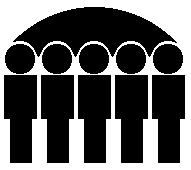 Of Human ServicesKevin W. Concannon, DirectorMonthly Public Assistance Statistical ReportFamily Investment Program	May 2003	May 2003	Apr 2003	May 2002	Regular FIP	Cases	18,360	18,236	18,413	Recipients	45,272	45,053	46,350	Children	30,159	29,949	30,916	Payments	$6,031,769	$5,995,874	$6,071,411	Avg. Cost/Family	$328.53	$328.79	$329.74	Avg. Cost/Recipient	$133.23	$133.08	$130.99	Two Parent FIP	Cases	1,864	1,867	1,623	Recipients	7,378	7,411	6,530	Children	3,723	3,733	3,321	Payments	$725,581	$727,786	$633,118	Avg. Cost/Family	$389.26	$389.82	$390.09	Avg. Cost/Recipient	$98.34	$98.20	$96.96	Total FIP	Cases	20,224	20,103	20,036	Recipients	52,650	52,464	52,880	Children	33,882	33,682	34,237	Payments	$6,757,350	$6,723,660	$6,704,529	Avg. Cost/Family	$334.13	$334.46	$334.62	Avg. Cost/Recipient	$128.34	$128.16	$126.79Child Support Payments	PA Recoveries	$4,496,973	$4,224,066	$4,745,326	Returned to Federal 	Government	$2,855,578	$2,682,282	$2,982,912	Credit to FIP Account	$1,641,395	$1,541,784	$1,762,414FIP Net Total	$5,115,955	$5,181,876	$4,942,115	State Fiscal Year To Date Summary	Current Year	Last Year	FIP Payments	Regular FIP Total	$65,454,000	$67,410,568	Two Parent Total	$6,837,554	$6,331,195	Total	$72,291,554	$73,741,763	Child Support Payments	PA_Recoveries	$31,146,249	$34,012,199	Returned to Federal Government	$19,735,621	$21,363,226	Credit to FIP Account	$11,410,628	$12,648,973	FIP Net Total	$60,880,926	$61,092,790Prepared by:Bureau of Research Analysis	Judy Darr (515) 281-4695Division of Results Based Accountability	   Statistical Research AnalystMonthly Statistical Report of Public Assistance ProgramFor	May 2003	Family Investment Program (FIP)	FIP -  Two Parent Families	Total FIP	Number 	Number 	Average 	Number 	Number 	Average 	Number 	Number 	Average 	of Cases	of 	Monthly 	Grant 	of Cases	of 	Monthly 	Grant 	of Cases	of 	Monthly 	Grant 	County	Persons	Grants	per Case	Persons	Grants	per Case	Persons	Grants	per Case	Adair *	28	66	$9,315	$332.69	2	8	$356	$178.00	30	74	$9,671	$322.37	Adams *	12	27	$4,040	$336.72	1	5	$548	$548.00	13	32	$4,588	$352.92	Allamakee *	49	131	$15,727	$320.96	3	10	$1,455	$485.00	52	141	$17,182	$330.42	Appanoose	151	360	$49,854	$330.16	43	171	$18,209	$423.47	194	531	$68,063	$350.84	Audubon *	14	38	$4,202	$300.14	1	1	$183	$183.00	15	39	$4,385	$292.33	Benton **	101	240	$34,525	$341.84	16	75	$7,460	$466.25	117	315	$41,985	$358.85	Black Hawk	1,321	3,142	$422,328	$319.70	89	347	$35,900	$403.37	1,410	3,489	$458,228	$324.98	Boone	127	336	$44,330	$349.06	4	11	$1,205	$301.30	131	347	$45,535	$347.60	Bremer	67	173	$21,305	$317.99	8	25	$2,778	$347.30	75	198	$24,083	$321.11	Buchanan	92	239	$32,144	$349.39	16	63	$7,020	$438.77	108	302	$39,164	$362.63	Buena Vista	95	223	$27,754	$292.15	4	15	$1,956	$489.00	99	238	$29,710	$300.10	Butler **	53	128	$17,996	$339.55	6	22	$1,812	$302.00	59	150	$19,808	$335.73	Calhoun *	41	86	$12,371	$301.74	4	19	$1,345	$336.25	45	105	$13,716	$304.80	Carroll **	76	204	$25,278	$332.61	5	22	$2,352	$470.40	81	226	$27,630	$341.11	Cass	88	197	$26,773	$304.24	18	64	$6,789	$377.16	106	261	$33,562	$316.62	Cedar *	53	134	$17,738	$334.67	14	55	$4,712	$336.57	67	189	$22,450	$335.07	Cerro Gordo **	225	538	$71,223	$316.54	28	110	$9,553	$341.17	253	648	$80,776	$319.27	Cherokee **	48	118	$15,815	$329.48	10	36	$3,430	$343.04	58	154	$19,245	$331.81	Chickasaw *	41	103	$13,905	$339.15	9	34	$2,936	$326.22	50	137	$16,841	$336.82	Clarke **	43	97	$13,813	$321.23	5	24	$2,502	$500.40	48	121	$16,315	$339.90	Clay	81	209	$25,772	$318.18	12	46	$3,545	$295.41	93	255	$29,317	$315.24	Clayton *	43	109	$14,199	$330.22	7	29	$2,584	$369.14	50	138	$16,783	$335.66	Clinton	423	1,009	$130,241	$307.89	52	221	$20,829	$400.56	475	1,230	$151,070	$318.04	Crawford **	109	259	$33,568	$307.96	8	33	$3,121	$390.12	117	292	$36,689	$313.58	Dallas	142	369	$50,396	$354.90	$0	142	369	$50,396	$354.90	*   - Less Than Full Time Office (LTFT)	A-1   Attachment	**  - Base Office for LTFT offices	*** - LTFT Office since 1991	Page 1 of 4Monthly Statistical Report of Public Assistance ProgramFor May 2003	Family Investment Program (FIP)	FIP -  Two Parent Families	Total FIP	Number 	Number 	Average 	Number 	Number 	Average 	Number 	Number 	Average 	of Cases	of 	Monthly 	Grant 	of Cases	of 	Monthly 	Grant 	of Cases	of 	Monthly 	Grant 	County	Persons	Grants	per Case	Persons	Grants	per Case	Persons	Grants	per Case	Davis *	36	97	$12,250	$340.29	1	4	$210	$210.05	37	101	$12,460	$336.76	Decatur **	56	145	$19,401	$346.45	6	23	$2,464	$410.73	62	168	$21,865	$352.66	Deleware	81	195	$26,229	$323.81	12	42	$4,249	$354.08	93	237	$30,478	$327.72	Des Moines **	473	1,210	$158,088	$334.22	52	199	$20,074	$386.04	525	1,409	$178,162	$339.36	Dickinson **	54	110	$15,748	$291.62	5	21	$2,452	$490.40	59	131	$18,200	$308.47	Dubuque	487	1,248	$164,874	$338.55	50	220	$21,676	$433.52	537	1,468	$186,550	$347.39	Emmet **	47	116	$14,966	$318.44	3	12	$967	$322.33	50	128	$15,933	$318.66	Fayette **	158	401	$50,787	$321.44	29	117	$11,660	$402.07	187	518	$62,447	$333.94	Floyd **	96	230	$30,973	$322.64	12	36	$4,265	$355.46	108	266	$35,238	$326.28	Franklin *	35	82	$10,406	$297.33	4	14	$1,179	$294.75	39	96	$11,585	$297.05	Fremont *	53	125	$16,879	$318.48	12	50	$4,868	$405.66	65	175	$21,747	$334.57	Greene *	62	164	$21,076	$339.94	7	26	$3,177	$453.86	69	190	$24,253	$351.49	Grundy ***	26	50	$7,682	$295.46	2	8	$880	$440.00	28	58	$8,562	$305.79	Guthrie *	46	113	$13,603	$295.73	4	16	$1,634	$408.50	50	129	$15,237	$304.74	Hamilton	85	209	$29,298	$344.68	4	19	$2,002	$500.50	89	228	$31,300	$351.69	Hancock *	34	74	$10,300	$302.94	4	14	$1,832	$458.00	38	88	$12,132	$319.26	Hardin	108	269	$36,005	$333.38	10	37	$4,325	$432.50	118	306	$40,330	$341.78	Harrison **	75	177	$22,782	$303.76	8	35	$3,184	$398.00	83	212	$25,966	$312.84	Henry	102	216	$30,527	$299.28	5	17	$1,582	$316.56	107	233	$32,109	$300.08	Howard *	30	69	$9,595	$319.84	7	26	$2,104	$300.57	37	95	$11,699	$316.19	Humboldt *	45	130	$15,545	$345.45	1	4	$424	$424.00	46	134	$15,969	$347.15	Ida *	23	50	$6,725	$292.39	4	15	$1,843	$460.75	27	65	$8,568	$317.33	Iowa *	45	105	$13,431	$298.48	2	6	$852	$426.00	47	111	$14,283	$303.89	Jackson	103	234	$31,611	$306.90	20	80	$7,269	$363.45	123	314	$38,880	$316.10	Jasper	179	437	$57,867	$323.28	21	80	$8,205	$390.73	200	517	$66,072	$330.36	Jefferson **	108	255	$32,380	$299.82	20	71	$6,499	$324.97	128	326	$38,879	$303.74	Johnson	443	1,164	$147,353	$332.62	22	85	$7,647	$347.59	465	1,249	$155,000	$333.33	Jones	49	110	$15,405	$314.39	19	74	$7,460	$392.63	68	184	$22,865	$336.25	Keokuk	72	190	$25,064	$348.12	7	29	$3,142	$448.85	79	219	$28,206	$357.04	*   - Less Than Full Time Office (LTFT)	A-1   Attachment	**  - Base Office for LTFT offices	*** - LTFT Office since 1991	Page 2 of 4Monthly Statistical Report of Public Assistance ProgramFor	May 2003	Family Investment Program (FIP)	FIP -  Two Parent Families	Total FIP	Number 	Number 	Average 	Number 	Number 	Average 	Number 	Number 	Average 	of Cases	of 	Monthly 	Grant 	of Cases	of 	Monthly 	Grant 	of Cases	of 	Monthly 	Grant 	County	Persons	Grants	per Case	Persons	Grants	per Case	Persons	Grants	per Case	Kossuth **	57	136	$18,716	$328.35	6	27	$2,404	$400.66	63	163	$21,120	$335.24	Lee	381	914	$122,612	$321.81	69	274	$27,508	$398.67	450	1,188	$150,120	$333.60	Linn	1,329	3,324	$446,195	$335.73	127	507	$50,136	$394.77	1,456	3,831	$496,331	$340.89	Louisa *	84	182	$24,891	$296.33	14	50	$5,287	$377.64	98	232	$30,178	$307.94	Lucus *	80	188	$26,518	$331.48	11	46	$4,791	$435.54	91	234	$31,309	$344.05	Lyon *	35	90	$10,511	$300.31	$0	35	90	$10,511	$300.31	Madison	49	132	$16,495	$336.65	3	15	$1,644	$548.00	52	147	$18,139	$348.83	Mahaska	174	440	$59,374	$341.23	11	37	$3,952	$359.27	185	477	$63,326	$342.30	Marion	134	322	$41,697	$311.17	25	88	$9,882	$395.28	159	410	$51,579	$324.40	Marshall	294	704	$97,146	$330.42	28	104	$10,597	$378.46	322	808	$107,743	$334.61	Mills **	91	234	$28,634	$314.66	10	36	$3,128	$312.80	101	270	$31,762	$314.48	Mitchell **	23	71	$8,667	$376.82	1	4	$495	$495.00	24	75	$9,162	$381.75	Monona *	43	113	$15,686	$364.79	8	29	$3,171	$396.38	51	142	$18,857	$369.75	Monroe	43	100	$14,602	$339.58	7	26	$2,693	$384.71	50	126	$17,295	$345.90	Montgomery	68	171	$21,741	$319.72	17	68	$6,530	$384.11	85	239	$28,271	$332.60	Muscatine **	368	916	$122,967	$334.14	59	243	$24,196	$410.11	427	1,159	$147,163	$344.64	O'Brien **	54	138	$17,687	$327.53	11	46	$5,247	$477.01	65	184	$22,934	$352.83	Osceola *	20	49	$7,185	$359.25	1	3	$306	$306.00	21	52	$7,491	$356.71	Page **	126	310	$42,526	$337.51	23	90	$7,127	$309.86	149	400	$49,653	$333.24	Palo Alto *	33	75	$10,321	$312.78	1	3	$426	$426.00	34	78	$10,747	$316.09	Plymouth	80	197	$24,539	$306.74	7	28	$2,249	$321.28	87	225	$26,788	$307.91	Pocahontas *	32	82	$10,943	$341.99	9	37	$4,080	$453.33	41	119	$15,023	$366.41	Polk	2,695	6,576	$883,753	$327.92	145	596	$54,576	$376.38	2,840	7,172	$938,329	$330.40	Pottawattamie	916	2,306	$312,894	$341.58	102	418	$40,934	$401.31	1,018	2,724	$353,828	$347.57	Poweshiek	86	212	$27,207	$316.36	21	88	$8,550	$407.18	107	300	$35,757	$334.18	Ringgold *	24	57	$8,128	$338.69	6	23	$2,510	$418.33	30	80	$10,638	$354.60	Sac *	25	64	$8,390	$335.60	7	28	$2,444	$349.14	32	92	$10,834	$338.56	Scott	1,567	3,906	$524,306	$334.59	148	567	$56,152	$379.41	1,715	4,473	$580,458	$338.46	Shelby *	49	130	$15,639	$319.17	10	38	$3,431	$343.10	59	168	$19,070	$323.22		*   - Less Than Full Time Office (LTFT)	A-1   Attachment	**  - Base Office for LTFT offices	*** - LTFT Office since 1991	Page 3 of 4Monthly Statistical Report of Public Assistance ProgramFor	May 2003	Family Investment Program (FIP)	FIP -  Two Parent Families	Total FIP	Number 	Number 	Average 	Number 	Number 	Average 	Number 	Number 	Average 	of Cases	of 	Monthly 	Grant 	of Cases	of 	Monthly 	Grant 	of Cases	of 	Monthly 	Grant 	County	Persons	Grants	per Case	Persons	Grants	per Case	Persons	Grants	per Case	Sioux **	57	165	$21,145	$370.97	3	16	$1,147	$382.33	60	181	$22,292	$371.53	Story	265	635	$89,182	$336.53	55	219	$22,237	$404.32	320	854	$111,419	$348.18	Tama	84	228	$29,002	$345.26	10	41	$4,197	$419.70	94	269	$33,199	$353.18	Taylor *	24	55	$7,096	$295.66	$0	24	55	$7,096	$295.67	Union **	74	175	$23,946	$323.60	11	41	$3,726	$338.73	85	216	$27,672	$325.55	Van Buren *	43	113	$13,807	$321.10	4	14	$1,323	$330.85	47	127	$15,130	$321.91	Wappello **	462	1,171	$151,639	$328.22	32	111	$11,938	$373.06	494	1,282	$163,577	$331.13	Warren	142	325	$44,118	$310.69	6	20	$2,231	$371.83	148	345	$46,349	$313.17	Washington	96	237	$31,347	$326.53	8	33	$2,805	$350.62	104	270	$34,152	$328.38	Wayne *	49	124	$15,854	$323.55	5	24	$2,421	$484.20	54	148	$18,275	$338.43	Webster **	349	857	$114,722	$328.71	23	97	$9,448	$410.79	372	954	$124,170	$333.79	Winnebago **	55	142	$18,397	$334.50	7	27	$2,738	$391.14	62	169	$21,135	$340.89	Winneshiek **	49	117	$15,835	$323.16	7	31	$2,566	$366.60	56	148	$18,401	$328.59	Woodbury	822	2,043	$273,868	$333.17	81	333	$31,457	$388.36	903	2,376	$305,325	$338.12	Worth ***	21	48	$7,219	$343.76	3	9	$1,064	$354.66	24	57	$8,283	$345.13	Wright ***	74	188	$23,118	$312.41	4	17	$1,120	$280.00	78	205	$24,238	$310.74	State Total	18,360	45,272	$6,031,769	$328.52	1,864	7,378	$725,581	$389.26	20,224	52,650	$6,757,350	$334.13Note:  In January 2002 DHS established 34 Less Than Full Time (LTFT) county offices in the state.  These offices started conversion to LTFT in February 2002 and completed conversion by July 1, 2002.  The staff in these 34 counties were re-assigned to a full time county office, but continued to serve the LTFT county offices.  Because of the LTFT change, the data presented by county in this section of the A-1 report has shown some significant deviations from previous data, because the data had been reported by worker county and not county of residence of the customer.  Beginning with the May 2003 report, the counts will correctly be reported by customer county of residence.  Thus, the report shows an increase in LTFT county totals to reflect the actual customers served.  In so doing the counts in the base county offices are reduced. The state totals remain unchanged and reflect actual counts.	*   - Less Than Full Time Office (LTFT)	A-1   Attachment	**  - Base Office for LTFT offices	*** - LTFT Office since 1991	Page 4 of 4